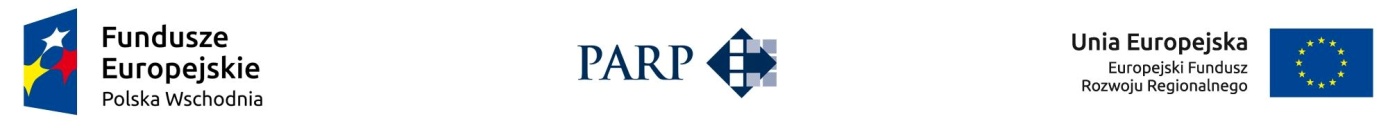 Program spotkaniaSPOTKANIE INFORMACYJNE: „Poddziałanie 1.3.1 PO PW – Wdrażanie innowacji przez MŚP – Jak skutecznie ubiegać się o wsparcie finansowe”.Data: 21 czerwca 2016 r. Miejsce: Hotel Wileński, ul. Ryszarda Knosały 5, 10-015 OlsztynSpotkanie współfinansowane ze środków Europejskiego Funduszu Rozwoju Regionalnegow ramach Programu Operacyjnego Polska Wschodnia12:15-12:30Rejestracja gości, kawa, herbata12:30-12:35Powitanie uczestników12:35-13:30Poddziałanie 1.3.1 PO PW - Wdrażanie innowacji przez MŚPMarzena RutkowskaMikołaj GanSekcja Projektów InnowacyjnychDepartament Infrastruktury Nowoczesnej Gospodarki
Polskiej Agencji Rozwoju Przedsiębiorczości13:30-13:45Przerwa kawowa13:45-14:45Sesja pytań i odpowiedzi, zakończenie spotkania